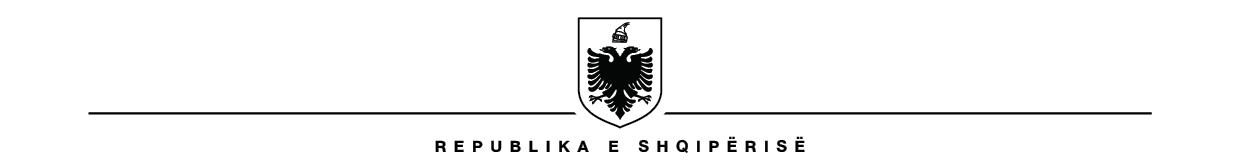 MINISTRIA E SHËNDETËSISË DHE MBROJTJES SOCIALEAGJENCIA KOMBËTARE E BARNAVE DHE PAJISJEVE MJEKËSORENr.______prot.                                                                                   Tiranë, më___.___.2019RREGULLORE  PËR PARANDALIMIN E KONFLIKTIT  TË INTERESAVE NË USHTRIMIN E DETYRAVE FUNKSIONALEAGJENCIA KOMBËTARE E BARNAVE DHE PAJISJEVE MJEKËSORE(AKBPM)Tabela e përmbajtjesKREU I 	DISPOZITA TË PËRGJITHSHME   Neni  1	            Qëllimi dhe objekti                                                                                                           Neni  2		Baza ligjore                                                                                                                             Neni  3		Përkufizime Neni 4		Fusha e zbatimit     KREU II 	DISPOZITA TË VEÇANTA Neni 5		Vendimmarrja     Neni6		Kompetenca thelbësore dhe përcaktuese për një akt.Neni 7		Interesat private të zyrtarit                                                                                                       Neni 8		Deklarimi i interesave private të zyrtarit.      Neni  9		Identifikimi i interesave private nga të tretëNeni 10	Lëshimi i autorizimit         Neni 11	Strukturat Përgjegjëse për parandalimin e konfliktit të interesit.                                  Neni 12	Detyrat e Autoritetit PërgjegjësNeni  13	Regjistri i konflikteve të interesave                                                                                   Neni 14	Regjistrimet e rasteve të konflikteve të interesit..  Neni 15	Zyrtarët që mbartin detyrimin për deklarim periodik të interesave private   Neni 16 	Mbrojtja për dhënien e informacioneveNeni 17	Kufizimi i interesave private për parandalimin e konfliktit të interesit                         për çështje të veçantaNeni 18	Ndalimi i marrjes së dhurataveNeni 19	Prania dhe kufizimi i interesave private të personave të lidhur me zyrtarinNeni 20	Mënyrat e trajtimit dhe të zgjidhjes së konfliktit të interesaveNeni 21	Ndalimi i shpërdorimit të së drejtësNeni 22	Hyrja në fuqi         KREU IDISPOZITA TË PËRGJITHSHMENeni 1Qëllimi dhe objekti1.1 Qëllimi i kësaj rregulloreje është sigurimi dhe garantimi i një procesi vendimmarrës të paanshëm  dhe transparent, gjatë ushtrimit të detyrave funksionale nga zyrtarët e AKBPM, nëpërmjet parandalimit të konfliktit të interesave publike dhe private.1.2 Objekti i kësaj rregulloreje është përcaktimi i  rregullave, mjeteve, përgjegjësive dhe detyrave për identifikimin, deklarimin, regjistrimin, trajtimin dhe zgjidhjen e rasteve të konfliktit të interesave në AKBPM.1.3 Për çështje të cilat nuk rregullohen shprehimisht nga kjo rregullore, do të zbatohen përcaktimet e Ligjit Nr. 9367 datë 07.04.2005 "Për parandalimin e konfliktit të interesave në ushtrimin e funksioneve publike", i ndryshuar.Neni 2Baza ligjore2.1 Rregullorja për parandalimin e konfliktit të interest në AKBPM, bazohet në Ligjin Nr. 9367, datë 07.04.2005 "Për parandalimin e konfliktit të interesave në ushtrimin e funksioneve publike"(i ndryshuar), Ligjin Nr.9049, datë10.04.2003 "Për deklarimin dhe kontrollin e pasurive, të detyrimeve financiare të të zgjedhurve dhe të disa nëpunësve publike" (i ndryshuar), Ligjin Nr. 44/2015 "Kodi i Procedurave Administrative të RSH", dhe aktet nënligjore përkatëse të miratuara në bazë të tyre.Neni 3Përkufizime3.1 “AKBPM” është Agjencia Kombëtare e Barnave dhe Pajisjeve Mjekësore.3.2 "Konflikt interesi" është gjendja e konfliktit ndërmjet detyrës publike dhe interesave private të zyrtarit në të cilën ai ka interesa private, të drejtpërdrejta apo të tërthorta të cilat ndikojnë, mund të ndikojnë ose duket sikur ndikojnë në kryerjen në mënyrë të padrejtë të detyrave dhe përgjegjësive të tij publike.3.3  "Zyrtar" është çdo person, që kryen detyra dhe ushtron funksione publike në AKBPM.3.4 "Eprorët e zyrtarëve" në AKBPM, sipas hierarkisë, Brenda Agjencisë janë: Drejtor, Zëvendës Drejtor, Shef Sektori. 3.5 "Institucion epror" për AKBPM është Ministria e Shëndetësisë dhe Mbrojtjes Sociale.3.6 "Person i lidhur me një zyrtar" të AKBPM është çdo person fizik ose juridik, i cili rezulton të ketë pasur ose të ketë lidhje interesi, pasurore ose vetjake  jo pasurore,  me zyrtarin sipas përcaktimit të pikës 11, të nenit 3 të Ligjit Nr. 9367,datë 07.04.2005.3.7 "Parimi proporcionalitetit” sipas nenit 46 të Ligjit Nr. 9367, datë 07.04.2005, (i ndryshuar), është raporti ndërmjet rëndësisë së detyrave, përgjegjësive dhe kompetencave  të një zyrtari të AKBPM, me masat për parandalimin e konfliktit të interesave, raport në të cilin sa më të rëndësishme të jenë detyrat, përgjegjësitë dhe/ose kompetencat e tij, aq më të shumta janë kufizime te interesave vetjake.Neni 4Fusha e zbatimit4.1 Rregullorja përcakton norma të detyrueshme  për t'u zbatuar nga:a) Çdo zyrtar i AKBPM, që ndodhet në pozicione, ka përgjegjësi apo kryen detyra dhe kompetenca të caktuara, në bazë të akteve ligjore dhe nënligjore sipas të cilave ushtron veprimtarinë AKBPM.b) Çdo zyrtar i AKBPM kur ai merr pjesë në një vendimmarrje për akte dhe kontrata administrative, kontrata që krijojnë marrëdhënie juridiko-civile, në të cilat AKBPM është palë;Personat e lidhur në masën dhe mënyrën e përcaktuar në Ligjin Nr. 9367, datë 07.04.2005 dhe nenin 30(Pengesat ligjore) të Kodit të Procedurave Administrative të RSH.DISPOZITA TË VEÇANTANeni 5Vendimmarrja5.1 Vendimmarrja për një akt apo procedim administrativ do të vlerësohet në çdo rast:a) çasti i fundit i procesit vendimmarrës, gjatë të cilit vendoset përmbajtja përfundimtare e aktit (urdhër, vendim,kontratë, marrëveshje);b) rastet paraprake të vendimmarrjes, sipas shkronjës "a" të këtij neni, të cilat janë thelbësisht të rëndësishme dhe përcaktuese për përmbajtjen përfundimtare të aktit përfshijnë, por nuk kufizohen  vetëm në të mëposhtmet:         i)	Hartimi i projekt-aktit nga zyrtari dhe dorëzimi i tij organit apo zyrtarit kompetent për vendimmarrje;       ii)	dhënia e komenteve, mendimeve, sugjerimeve dhe çdo kontributi tjetër të dokumentuar, për projekt-aktin nga zyrtarë të tjerë, brenda apo jashtë institucionit;     iii)	dhënia e komenteve, mendimeve, sugjerimeve dhe çdo kontributi tjetër të dokumentuara, nga çdo zyrtar si pasojë e kërkesave, pretendimeve apo informacioneve të subjekteve të interesuara për këtë projekt-akt;      iv)	 dhënia e komenteve, mendimeve, sugjerimeve dhe çdo kontributi tjetër të dokumentuar, nga çdo zyrtar me kompetencë për të vendosur përfundimisht për aktin;       v)	 përfshirja e çdo dokumenti paraprak, ndërmjetës dhe/ose shoqërues të një vendimmarrjeje për një akt ose kontratë që lidhet kryesisht me organizimin, të ardhurat, shpenzimet, strategjitë e AKBPM, burimet njerëzore, funksionet, detyrat e përgjegjësitë administrative pa praninë e të cilëve nuk do të vendosej dhe mbështetej përmbajtja përfundimtare e projekt-aktit ose projekt-kontratës në tërësinë e tyre;       vi)	 çdo rast tjetër në përputhje me kompetencat dhe misionit në AKBPM.Neni 6Kompetenca thelbësore dhe përcaktuese për një akt6.1 Një zyrtar i AKBPM ka kompetencë thelbësore dhe përcaktuese për një akt, nëse pjesëmarrja, ndikimi dhe qëndrimi i  tij në vendimmarrjen për këtë akt, sipas nenit 5 të kësaj rregulloreje, përcaktojnë përmbajtjen e aktit.6.2 Si kompetencë thelbësore e përcaktuese e një zyrtari për një akt, përfshihet, në secilin nga çastet paraprake të mësipërme të vendimmarrjes, mundësia për të ndikuar mbi vendimmarrjen që buron nga:a. roli zyrtar urdhërues, propozues, këshillues, zbatues ose kontrollues I ushtruar, që rrjedh nga pjesëmarrja, ndikimi dhe qëndrimi në përgatitjen, negocimin, propozimin, këshillimin, miratimin, administrimin, kontrollin ose ekzekutimin e një akti apo kontrate;      b. zotërimi i informacionit, që lidhet me detyrën funksionale, informacione sensitive personale, informacione për organet e hetimit e të ndjekjes, informacione për politikat ekonomike dhe administrimin financiar;     c. çdo shkak tjetër në përputhje me objektivat strategjike, misionin dhe vizionin e AKBPM lidhur me specifikat konkrete e përkatëse të funksionit e të veprimtarisë së zyrtarëve të AKBPM.6.3 Pavarësisht nga përcaktimet e pikave të mësipërme të kësaj rregulloreje, përbën çast paraprak të vendimmarrjes apo kompetencës thelbësore e përcaktuese për një akt ose kontratë, çdo rast i vlerësuar si i tillë nga autoriteti përgjegjësi AKBPM, i emëruar nga Drejtori Ekzekutiv.6.4 Në secilin prej çasteve të mësipërme, zyrtari, pjesëmarrës në vendimmarrje, me kompetencë thelbësore dhe përcaktuese, është I detyruar të deklarojë, në zbatim të pikës 1 të Nenit 7 të Ligji Nr. 9367, date 07.04.2005, i ndryshuar, nëse ka një interes privat që mund të shkaktojë vendosjen në situata/ raste të parashikuar si konflikt  interesi të çfarëdo lloji.6.5 Në të njëjtat raste, eprori ose institucioni  epror mund t'i kërkojë zyrtarit të deklarojë rast pas rasti interest private në zbatim të nenit 7, pikës 2 të Ligjit Nr. 9367, datë 07.04.2005, I ndryshuar.6.6 Kur vlerësohet  se ka rrezik për rënien në konflikt interesi të zyrtarit, veprohet sipas Nenit 37 të Ligjit Nr. 9367datë 07.04.2005, i ndryshuar.Neni 7Interesat private të zyrtarit7.1 Interesat private të një zyrtari janë ato interesa që parashikon neni 5  I Ligjit Nr. 9367, date 07.04.2005, I ndryshuar, përkatësisht:         a) të drejta dhe detyrime pasurore të çdo lloj natyre;         b) çdo marrëdhënie tjetër juridiko-civile;        c) dhurata, premtime, favore, trajtime preferenciale;        d) negocime të mundshme për punësim në të ardhmen nga ana e zyrtarit gjatë             ushtrimit të funksionit apo negocime për çdo lloj forme tjetër marrëdhëniesh me           interes privat për zyrtarin, pas lënies së detyrës, të kryer nga ai gjatë ushtrimit të         detyrës;       e) angazhime në veprimtari private me qëllim fitimi ose çdo lloj veprimtarie që krijon         të ardhura, si dhe angazhime në organizata fitimprurëse dhe jofitimprurëse, sindikata        ose organizata profesionale, politike, shtetërore dhe çdo organizatë tjetër;       f) marrëdhënie familjare apo të bashkëjetesës, të komunitetit, etnike, fetare, të njohura        të miqësisë apo të armiqësisë;      g) angazhime të mëparshme, nga të cilat kanë buruar ose burojnë interesa të përmendur       në shkronjat e mësipërme të këtij neni.7.2  Kufizime te interesave private, të  përcaktuara shprehimisht në Ligjin Nr. 9367, datë 07.04.2005, i ndryshuar, zbatohen së bashku me kufizimet e të njëjtit interes privat, që mund të jenë të përcaktuara në ligje të tjera të posaçme, sipas parimit "zbatohet ai kufizim që është më i rreptë”7.3 Nëse në Ligjin  Nr. 9367, date 07.04.2005, i ndryshuar, me një interes të caktuar privat të një zyrtari, nuk është përcaktuar ndonjë kufi sasior i kufizimit të këtij interesi, ndërsa në një ligj tjetër  i njëjti interes, me qëllim parandalimin e konfliktit të interesave, kufizohet shprehimisht sipas një kufiri sasior, atëherë ky kufizim zbatohet  edhe për kriteret e përcaktuara në Ligjin Nr. 9367, date 07.04.2005, i  ndryshuar, dhe anasjelltas.7.4 Vlerësohet shkak për lindjen e konfliktit të interesit, çdo lloj interesi privat i zyrtarit, i përcaktuar në nenin 5 të Ligjit Nr. 9367, datë 07.04.2005, i ndryshuar, çdo lidhje apo gërshetim ndërmjet dy a më shumë prej tyre, nëse për shkak të këtij interesi ose për shkak të daljes jashtë kufizimeve të detyrueshme  të këtij interesi, shfaqet një gjendje me konflikt interesi, sipas përkufizimeve të pikave 1 e 4 të nenit 3, të ligjit të lart përmendur;Neni 8Deklarimi i interesave private të zyrtarit8.1 Çdo zyrtar i AKBPM, sipas përcaktimit të termit, parashikuar në pikën 3.2 të nenit 3 të kësaj rregulloreje, i cili përgatit raportet për kontroll të plotë në verifikimin e deklaratave të interesave private periodike të subjekteve  të AKBPM, mbikëqyr ose përdor fonde publike, lidh kontrata shërbimi, investimi, përfaqëson AKBPM-në në marrëdhënie me të tretët, në ushtrimin e kompetencave ose në kryerjen e detyrave të tyre funksionale ose të ngarkuara përkohësisht, detyrohet të bëjë vetë deklarim paraprak, rast për rast, të ekzistencës së interesit të tij privat, që mund të bëhet shkak për lindjen e konfliktit të interesit.8.2 Deklarimi rast për rast i interesave private bëhet çdo herë nga eprorët e zyrtarët e përcaktuar në nenin 3 të kësaj rregulloreje, kur kjo kërkohet nga Drejtori i Agjencisë.8.3 Deklarimi, si rregull duhet kërkuar dhe bërë paraprakisht. Kur kjo nuk është e mundur ose kur nuk ka ndodhur, deklarimi kërkohet dhe bëhet sa më shpejt të jetë e mundur.8.4 Vetëdeklarimi ose deklarimi me kërkesë bëhet me shkrim, kur zyrtari ose punonjësi përfshihet në një vendimmarrje për një akt dhe/ ose për subjekte të deklarimit periodik të interesave private në AKBPM.8.5 Drejtori i Agjencisë, me mbështetjen e Autoritetit Përgjegjës (Shef Sektori i Burimeve Njerëzore), dhe në bazë të vetëdeklarimit të zyrtarit të AKBPM, si dhe në bazë të të dhënave që ka, merr masat e nevojshme që të shmangë emërimin e një zyrtari në pozicione, në të cilat mund të lindin ose ka konflikte interesash. Drejtori i Agjencisë merr masa që zyrtarit të mos i ngarkohen detyra që mund të çojnë në shfaqjen e një konflikti të mundshëm  interesash dhe në rast të kundërt merr masa për largimin e zyrtarit nga detyra.Neni 9Identifikimi i interesave private nga të tretë9.1  Ofrimi i informacionit, për interest private të zyrtarit në AKBPM, është:     a) detyrë e çdo zyrtari që ka dijeni;      b) e drejtë e palëve të interesuara dhe e çdo personi, që ka dijeni dhe që ka një interes në      përgjithësi e që përputhet me qëllimin e Ligjit Nr. 9367, datë 07.04.2005, i ndryshuar.9.2 Burime të tjera informacioni për interesat private të një zyrtari  dhe punonjësi të AKBPM-s, mund të jenë edhe ato burime të parashikuara në  nenin 9 të Ligjit Nr. 9367, date 07.04.2005, i ndryshuar.Neni 10Lëshimi i autorizimit10.1 AKBPM vë në dispozicion të zyrtarëve të saj modelin e autorizimit (në formë dhe përmbajtje), i cili duhet të jetë në përputhje me parimin e mbrojtjes së të dhënave personale.10.2 Çdo zyrtar brenda 30 ditëve nga data e fillimit të detyrës është i detyruar të lëshojë autorizimin në favor të AKBPM.10.3 Në rastin e Drejtorit të Agjencisë, autorizimi i lëshuar prej tij i vihet në dispozicion autoritetit përgjegjës. Neni 11Strukturat Përgjegjëse për parandalimin e konfliktit të interesit11.1 Autoriteti qendror përgjegjës për zbatimin e këtij ligji është Inspektorati i Lartë i Deklarimit dhe Kontrollit të Pasurive dhe Konfliktit të Interesave. Autoriteti ose strukturat përgjegjëse për zbatimin e këtij ligji sipas hirearkisë në AKBPM, janë:a) Drejtori i Agjencisëb)Autoriteti Përgjegjës – Shef Sektori i Burimeve NjerëzoreNeni 12Detyrat e Autoritetit Përgjegjës12.l Autoriteti Përgjegjës në AKBPM kryen detyrat e mëposhtme:njofton me shkrim zyrtarët e institucionit që mbartin detyrimin për deklarimin e pasurisë.mbledh deklaratat e zyrtarëve të institucionit që mbartin detyrimin për deklarimin   e pasurisë dhe i dorëzojnë në ILDKPKI brenda afateve ligjore; shpërndan dhe mbledh autorizime të detyrueshme për t’u lëshuar nga zyrtarët sipas nenit  10 të Ligjit Nr. 9367, date 07.04.2005, i ndryshuar;           d. njofton ILDKPI për ndryshimet e zyrtarëve-subjekte të deklarimit të pasurisë;krijon regjistrin përkatës dhe mban regjistrimet rast për rast të konfliktit të     interesit të evidentuara në AKBPM;bazuar në regjistrimin dhe vlerësimin e interesave private të zyrtarëve të institucionit, u sugjeron atyre dhe eprorëve të tyre momentet apo rastet kur duhet të tregohen të kujdesshëm për parandalimin e:                           i.  konfliktit rast pas rasti (faktik në dukje dhe të mundshëm);                           ii. konfliktit të vazhdueshëm të interesit.Mbështet eprorin e zyrtarit në vlerësimin e kryerjes së padrejtë të detyrave për shkak të konfliktit të interesit, duke iniciuar masë disiplinore apo në propozimin për vendosjen e gjobave në rast kundravajtjesh administrative të zyrtarit në kuptim të  Ligjit  Nr. 9367, datë 07.04.2005, i ndryshuar;Informon zyrtarët e AKBPM në lidhje me të drejtat e detyrimet e tyre të parashikuara nga Ligji Nr. 9367, date 07.04.2005, i ndryshuar, "Për parandalimin e konfliktit të interesave në ushtrimin e funksioneve publike";          ë)  merr masa për të siguruar aksesin e informimin e publikut në të dhënat personale                të zyrtarëve dhe në dokumentet e tjera zyrtare që lidhen me konfliktin e interesit;           f)  në bashkëpunim me njësinë përgjegjëse për çështjet gjyqësore:                      i. marrin masa për të lehtësuar ankimin administrativ të palëve të interesuara                      në lidhje me aktet e marra në konflikt interesi, zyrtarëve përgjegjës, si dhe                         mbështesin Agjencinë në ndërmarrjen e hapave ligjore për dëmshpërblimin e                     palëve të treta të dëmtuara dhe kalimin e barrës së dëmshpërblimit te zyrtarët                      përgjegjës;                     ii. orientojnë, vlerësojnë, kontrollojnë apo kryejnë hetim administrativ në                     lidhje me konfliktin e interesit të zyrtarëve të Agjencisë, në përputhje me                       rregulloren dhe urdhrat e miratuara nga Drejtori i AKBPM;                    iii. shtrojnë çështje dhe kërkojnë këshilla nga Inspektorati i Përgjithshëm i                     Deklarimit dhe Konfliktit të Interesave, për zbatimin e këtij ligji, si dhe për                      përmirësime në ligje të tjera kur kjo ka të bëjë me çështjen e konfliktit të                       interesave;           g) bën me dije zyrtarët dhe punonjësit e Agjencisë për çdo këshillë apo udhëzim të                ILDKPKI-së;           gj) ndjek e zbaton detyra të tjera që i ngarkohen sipas kësaj rregulloreje.Neni 13Regjistri i Konflikteve të Interesit13.l Për regjistrimet e konflikteve rast për rast të interesave të zyrtarëve të AKBPM, krijohet regjistri me të njëjtin emër.13.2 Regjistri i konflikteve rast për rast të interesave administrohet nga Autoriteti Përgjegjës në AKBPM.Neni 14Regjistrimet e rasteve të konflikteve të interesit14.l Autoriteti përgjegjës, për çdo rast të shfaqjes së një konflikti rast për rast të interesit, regjistron identitetin e zyrtarit të AKBPM, interest private të tij, shkak për konflikt interesi, thelbin e konfliktit, pale të interesuara,  burimin e të dhënave, mënyrën e marrjes dhe të verifikimit të tyre, si dhe vendimin që është marrë, mbështetur në këto të dhëna, përfshirë edhe vendime të marra nga eprorët ose nga gjykata.Neni 15Zyrtarët që mbartin detyrimin për deklarim periodik të interesave private15.1 Deklarimi i interesave private periodike të zyrtarëve të AKBPM bëhet në përputhje me kërkesat e ligjit Nr. 9367,datë 07.04.2005, i ndryshuar.15.2 Zyrtarët e AKBPM, të cilët janë të detyruar të bëjnë deklarim të intersave private periodike janë:      a) Drejtori I AKBPM-së.15.3 Gjithashtu, në zbatim të nenit 21 dhe 22 të Ligjit Nr. 9049, date 10.4.2003, mbartin detyrim për deklarim të interesave private periodike bashkëshorti/ja dhe fëmijët  madhorë të zyrtarëve të lart përmendur të AKBPM, edhe kur këta të fundit nuk janë në të njëjtën gjendje familjare me zyrtarin.15.4 Çdo zyrtari AKBPM, i përcaktuar në pikën 2 të këtij neni, në rast largimi nga funksioni, kalim në pozicion që nuk mbart detyrimin për deklarim, në rast se nuk është me subjekt i deklarimit  të interesave private periodike  në ILDKP, është i detyruar, që brenda 15 ditëve nga data e largimit nga funksioni, të plotësojë dokumentin zyrtar "Deklaratë pas largimit nga funksioni".  Me përmbushjen e këtij detyrimi Sektori i Burimeve Njerëzore i dorëzon  zyrtarit  Librezën e Punës.Neni 16Mbrojtja për dhënien e informacioneve1. Çdo shtetas, i cili ofron informacion të bazuar për rastet e konfliktit të interesave të padek1aruara nga zyrtarët e Agjencisë përfiton, mbrojtje të veçantë administrative, si më poshtë: a)	zyrtari i Agjencisë, për të cilin jepet informacion, nuk mund të ushtrojë asnjë kompetencë administrative me efekte ndëshkuese mbi shtetasin informues (qoftë ky dhe subjekt i Agjencisë),  dhe as të bëhet pengesë për fitimin e të drejtave të ligjshme nga ky i fundit për shkak të dhënies së informacionit; b)	kur marrja e masës ndaj shtetasit që informon përcaktohet nga një shkak tjetër ligjor, ajo merret vetëm nga një zyrtar tjetër i Agjencisë, që qëndron në marrëdhënie varësie vertikale mbi zyrtarin, për të cilin është dhënë informacioni. 2. Nga parashikimi i pikës 1 (b) të këtij neni bën përjashtim rasti kur marrja e masës administrative bëhet në kushtet kur konflikti i vetëm i interesit i pashmangshëm i zyrtarit të Agjencisë është ai në dukje kur plotësohen kushtet e mëposhtme:          a)	kur zyrtari i Agjencisë, është i pazëvendësueshëm në ushtrimin e funksioneve;          b)	kur vetëpërjashtimi i zyrtarit është i pamundur, sepse është e pamundur delegimi i         kompetencave të tij tek një zyrtar tjetër, për shkak të ligjit apo për shkak të situatës;         c)	kur vendimet e zyrtarit të Agjencisë, sipas rregullimeve me ligj, nuk i nënshtrohen         miratimit, revokimit ose shfuqizimit nga një institucion epror;         d)	kur nuk është i mundur  transferimi a tjetërsimi i interesit privat, për shkak të         natyrës së tij (si lidhje familjare, komunitare etj.);         e)	kur nuk ka kuptim, që për një rast konflikti të tillë, zyrtari i Agjencisë të japë         detyrimisht dorëheqjen nga funksioni. Në një rast të tillë, vendimet e këtij zyrtari i         nënshtrohen një kontrolli dhe vlerësimi të veçantë nga eprori apo institucioni epror të           ngarkuar me ligj për të kryer kontrollin e këtyre vendimeve. Vendimi dhe rezultatet e        kontrollit bëhen kurdoherë publike. Neni 17Kufizimi i interesave private për parandalimin e konfliktit të interesit për çështje të veçanta17.1 Drejtori AKBPM        a. nuk mund të ushtrojë asnjë funksion tjetër publik;        b.nuk mund  të ushtrojë asnjë veprimtari tjetër fitimprurëse, me përjashtim  të        mësimdhënies; të pjesëmarrjes në borde apo studime etj, pas miratimit të Ministrit të        Shëndetësisë dhe Mbrojtjes Sociale17.2 Pjesa tjetër e zyrtarëve të AKBPM nuk mund të ushtrojnë asnjë veprimtari tjetër e cila bëhet pengesë për përmbushjen e detyrave dhe përgjegjësive funksionale të tyre apo krijon, apo duket sikur krijon një konflikt interesash me pozicionin e tij zyrtar. 17.3 Mund të zotërojnë në mënyrë aktive, aksione ose pjesë në kapital të një shoqërie tregtare, me përjashtim të rastit kur shoqëria ushtron veprimtari në një sferë që përputhet ose pritet me sferën e juridiksionit të zyrtarit dhe të kompetencës së tij për të vepruar, me akte të nxjerra nga ai, ose kur zyrtari ka rol thelbësor dhe përcaktues në nxjerrjen e këtyre akteve, të cilat krijojnë pasoja juridike, përfitime ose kosto mbi këto shoqëri apo mbi shoqëri të tjera, që bashkëpunojnë ose konkurrojnë me shoqërinë në fjalë, rast në të cilin zyrtari mund të zotërojë aksione ose pjesë në kapital vetëm, në përputhje me kushtet e përcaktuara në shkronjën "c" të nenit 27 të ligjit nr.9367, datë 7.4.2005;17. 4 Zyrtarët që mbartin të drejtën për deklarim të konfliktit të interest nuk mund të jenë të punësuar, me kohë të plotë, në një detyrë tjetër;Neni 18Ndalimi i marrjes së dhuratave18.1 Është e ndaluar që një zyrtar në AKBPM të kërkojë ose marrë, në mënyrë të drejtpërdrejtë a të tërthortë, për veten, për familjen, të afërmit, dhurata, favore, premtime ose trajtime preferenciale, të cilat i jepen për shkak të  pozicionit të tij në institucion, nga një individ, person fizik ose juridik privat, nga subjekte të deklarimit të interesave private periodike në ILDKPKI, kur kjo mund të shkaktojë lindjen e një konflikti interesi të çdo lloji që ndikon në paanshmërinë e kryerjes së detyrës."Dhurata", sipas kësaj rregulloreje ka të njëjtin kuptim të përcaktuar në Ligjin Nr. 9367, date 07.04.2005, i ndryshuar.Nuk konsiderohen si dhurata, në kuptim të këtij neni, dhuratat, të cilat i  ofrohen  zyrtarit si pasojë e lidhjeve farefisnore apo njohjeve personale që ai ka me dhuruesit, si edhe  në rastin kur është e qartë se dhurata nuk ka asnjë lidhje me pozicionin dhe cilësinë si nëpunës i administratës publike, të personit, që merr dhuratën.18.2 Zyrtari nuk duhet që në mënyrë të drejtpërdrejtë ose të tërthortë, të japë dhurata ose  të ndërmjetësojë për dhënien e tyre për një zyrtar të një niveli më të lartë apo të afërm të tij. Ai nuk duhet të kërkojë ose të pranojë dhurata nga zyrtarë të një niveli më të ulët ose të afërm të tij, për shkak të cilësive dhe raporteve zyrtare.18.3 Rregullat e mësipërme nuk zbatohen në rastin e ftesave të zakonshme apo kur janë të ftuar punonjës ose kolegë të tjerë, të mikpritjes tradicionale, dhuratave me vlerë simbolike apo tradicionale dhe të mirësjelljes, brenda kufijve normale të traditës, zakoneve dhe praktikës  së përditshme, të cilat nuk krijojnë dyshime për paanësinë e nëpunësit.18.4 Pranimi dhe vlerësimi I dhuratave bëhet sipas rregullave të përcaktuara në nenin 23 të Ligjit Nr. 9367, datë 07.04.2005, i ndryshuar.18.6 Përjashtohen vetëm rastet e përcaktuara me akte të organeve kompetente, të cilat lejojnë pranimin e dhuratave apo trajtimeve preferenciale për arsye protokollare.Neni 19Prania dhe kufizimi i interesave private të personave të lidhur me zyrtarin19.1 Person i lidhur me zyrtarin e AKBPM, përkufizimet e interesave private të zyrtarëve, të përcaktuar në nenet 16 e 17 të kësaj rregulloreje janë përkatësisht:bashkëshorti/ja, bashkëjetuesi/ja fëmijët në moshë madhore, prindërit e zyrtari e të bashkëshorti/es, bashkëjetuesit/ja;çdo person fizik ose juridik, i cili në lidhje me dhuratën, favorin, premtimin ose trajtimin preferencial, luan rolin e ndërmjetësia të shkëmbyesit të interesave të lindur nga ky veprim.19.2 Ndalimet dhe kufizimet për zyrtarin e AKBPM-së, të përcaktuara në këtë rregullore, zbatohen edhe për personat e lidhur me të, në përputhje me pikën 1 të këtij neni. 19.3 Përsa i përket kufijve të zotërimit të aksioneve ose të pjesëve në kapital, për zyrtarin e AKBPM-së dhe personin e lidhur me të, zbatohen drejtpërdrejt parashikimet e nenit 24, pikat 4 e 5 dhe nenit 35, pikat 2 e 3, të ligjit nr. 9367, datë 07.04.2005, i ndryshuar. 19.4 Personi i lidhur me zyrtarin e AKBPM, nuk mund të ushtrojë veprimtari si person fizik tregtar ose ortakëri personash fizikë tregtarë të çdo forme, nëse veprimtaria përputhet ose pritet me sferën e juridiksionit të zyrtarit të AKBPM dhe të kompetencës së tij për të vepruar, me akte individuale apo normative të nxjerra nga ai, ose kur zyrtari ka rol thelbësor dhe përcaktues në nxjerrjen e këtyre akteve,të cilat krijojnë pasoja juridike, përfitime ose kosto mbi këtë person fizik apo mbi shoqëri tregtare e persona të tjerë fizike, që bashkëpunojnë ose konkurrojnë me personin e lidhur. Kjo pike nuk zbatohet kur plotësohet kushti i mëposhtëm:           a) veprimtaria dhe/ose disa veprimtari tregtare së bashku të një personi të lidhur            krijojnë një të ardhur të përgjithshme  bruto  vjetore, që nuk tejkalon kufirin e            parashikuar nga ligji.Neni 20Mënyrat e trajtimit dhe të zgjidhjes së konfliktit të interesave19.l Mënyrat e trajtimit dhe të zgjidhjes së konfliktit të interesave për zyrtarët/ punonjësit e AKBPM bëhen sipas Kreut IV të Ligjit Nr. 9367, date 07.04.2005, i ndryshuar.Neni 21Ndalimi i shpërdorimit të së drejtës20.l  Asnjëra nga dispozitat e kësaj rregulloreje nuk mund të interpretohet sikur i jep zyrtarëve të AKBPM, të drejta që të ndërmarrin ndonjë veprimtari ose të kryejnë ndonjë akt që synon cënimin e parashikimeve dhe rregullave të përcaktuara në Ligjin Nr.9367, date 07.04.2005, I ndryshuar, dhe në këtë rregullore.20.2 Në mungesë të parashikimeve të veçanta në këtë rregullore, zbatohen drejtpërdrejtë dispozitat e përcaktuara në Ligjin Nr.9367, date 07.04.2005, i ndryshuar.Neni21Hyrja në fuqi21.l Kjo rregullore hyn në fuqi me miratimin nga Drejtori i AKBPM.21.2 Çdo ndryshim, shtesë apo shfuqizim i dispozitave të kësaj rregulloreje bëhet me miratimin e saj nga Drejtori i AKBPM